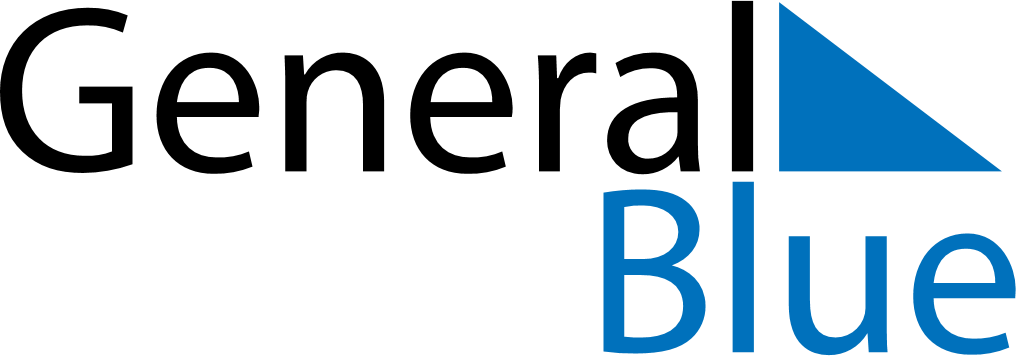 August 1655August 1655August 1655August 1655August 1655SundayMondayTuesdayWednesdayThursdayFridaySaturday12345678910111213141516171819202122232425262728293031